חינוך משמעותי – "חינוך לפסגות" / לוד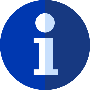 תקציר התוכנית:עמותת חינוך לפסגות פועלת לצמצום פערים, קידום מוביליות חברתית וטיפוח מצוינות, באמצעות הענקת הזדמנות שווה לילדים נוער וצעירים מוכשרים מרקע סוציו-אקונומי נמוך, הבאים מהפריפריה החברתית-גיאוגרפית.העמותה מייצרת רצף חינוכי - חברתי לחניכיה מגיל 8- 28, ומלווה את התפתחותו של הילד עד הפיכתו לאזרח פעיל, מעורב ותורם לחברה.העמותה מעניקה לחניכיה ארגז כלים מגוון, הכולל תגבור לימודי עם דגש על מקצועות ה- stem, העשרה תרבותית, העצמה וכישורי חיים, מעורבות קהילתית, והכנה לשוק התעסוקה. התוכנית  החינוכית מועברת על-ידי סטודנטים מלגאים החוברים למתנדבים מחברות עסקיות, ויחדיו, הם מדריכים ומשמשים מודלים לחיקוי ומנטורים עבור החניכים. 'חינוך לפסגות' מהווה עוגן לחניכיה, מאפשרת להם לממש את הפוטנציאל הגלום בהם ולהגשים את חלומותיהם.מטרות: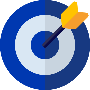 צמצום פערים חברתיים על ידי יצירת שוויון הזדמנויות ומוביליות חברתית לילדים, נוער וצעירים בעלי פוטנציאל למצוינות החיים בפריפריה החברתית- גיאוגרפית של מדינת ישראל.הקניית ידע והרחבת אופקיםחשיפה לעולמות תוכן רבים ומגווניםקהל היעד: 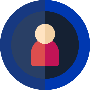 קהל היעד העיקרי של הפרויקט: ילדים ונוער בעלי פוטנציאל מצוינות, המגיעים מהפריפריה החברתית והגיאוגרפית של מדינת ישראל. קהל היעד המשני של הפרויקט: לתכנית מספר מעגלי השפעה, לא רק בני משפחותיהם של החניכים – הוריהם והאחים/ אחיות- אלא גם הקהילה והשכונה בה נמצא מרכז המצוינות ולפעמים תושבי היישוב כולו, תלוי בגודל הישוב כמובן, בתי הספר והמלגאים.מספר מלגאים מעורבים: 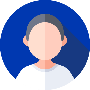 כ-30 מלגאים בכל מרכז למידה. היחס הוא חונך (מלגאי) על כל 6 חניכים (ילדים).רקע וידע ייחודיים של המלגאים המעורבים: 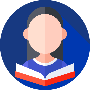 הסטודנטים ממוינים לפי התחום לימוד בו הם מתמקצעים, במקרים מסוימים מקיימים ראיון עם הסטודנט או שניתן להם מבחן ברמת תלמידי בית הספר לצורך מיונם. המלגאים מבצעים, בד"כ, תפקידי הדרכה לילדים ולנוער במרכזי המצוינות של העמותה. השאיפה היא שלמלגאים יהיה ניסיון כלשהו בהדרכה ו/ או גישה טובה לילדים ולנוער.  יש תפקידים נוספים המיועדים גם לחסרי ניסיון בהדרכה. בגילאי יסודי-חט"ב לומדים המלגאים מקצועות ליבה כמו חשיבה מתמטית, אנגלית וכישורי שפה עברית. בתיכון נדרש ידע במקצועות מתמטיקה, פיזיקה, אנגלית, ביולוגיה, כימיה, מדעי המחשב, לשון – ברמת 4-5 יח"ל.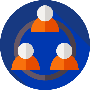 שותפים עיקריים ליישום התוכנית: 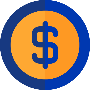 משרד החינוךהרשויות המקומיותהמגזר העסקיקרנות פילנתרופיותתורמים פרטייםתקציב שנתי נדרש: משתנה בהתאם למספר המרכזים אותם מפעילה העמותה.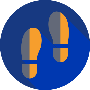 צעדים/שלבים עיקריים ליישום התוכנית: ספטמבר – מיון המלגאיםאוקטובר – הכשרות לקראת פתיחת שנת הלימודים והתנסות בהעברת מערכי השיעור עם מלגאים נוספים.
ההכשרה: הכשרה בת 8 ימים, במסגרתה  מועברים תכנים על העמותה, על תפיסת התפקיד החינוכית, הכשרה על ביטחון ובטיחות, נהלים וכללים חינוכיים בעבודה במסגרת (כולל חובת דיווח), הכשרה על התכנים אותם יעבירו חברי צוות ההדרכה, וכלים להעברת התוכן.נובמבר – תחילת ההתנדבות: כל מלגאי מגיע ל4 ש"ש ומעביר לרוב שלושה משבצות 
(שיעור – הפסקה – שיעור – הפסקה – שיעור – ישיבת צוות סיכום יום).

לכל מלגאי מוצמד רכז פדגוגי שאחראי בין היתר על ליווי המדריכים במרכז, הכנת המערכים לפני השיעור, ומתן תצפית ומשוב בתוך השיעור. הרכז הפדגוגי מרכז את הנתונים על המלגאי באמצעות מחוון הדרכה דיגיטלי, בו גם ממולא המשוב. לאחר המשוב מתקיימת שיחת הערכה. לאורך השנה המלגאים עוברים תצפיות ומשובים, מינימום שניים בסימסטר. 
נוסף על כך, בסוף כל יום פעילות מתקיימת ישיבת סיכום ועיבוד יום. 
אחת לחודש מתקיימת הכשרה של עד 3 שעות, הנוגעת לנושאים שונים  – הוראה חווייתית, חיבור למשימה החינוכית וכו'  - על פי התכנים ובהתאמה אליהם. כמו כן, אחת לשנה מתקיים יום הכשרה שנתי לכלל המדריכים בעמותה, במסגרתו מתקיימות סדנאות הדרכה והעשרה בנושאים שונים, וכל מדריך בוחר את הסדנאות לפי צרכיו.באירועים מיוחדים כמו חגים ישנם ימי שיא או טיולים, כמו בפסח או בקיץ. המדריכים מתפעלים את הימים האלה כמובן בשיתוף הנהלת המרכז.תהליכי ניהול והפעלת המלגאים: 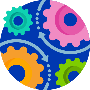 שלב ראשון: המשרה מפורסמת בכל מוסדות הלימודים האקדמיים הרלבנטיים ברחבי הארץ, לוחות מודעות, אתרי אינטרנט, פייסבוק, אגודות סטודנטים, התאחדות הסטודנטים, ימים פתוחים וכו'. שלבי המיון הראשוניים מתחילים עם פנייתו של הסטודנט למחלקת הגיוס בעמותה: בירור פרטים ראשוניים הכוללים: איזור גיאוגרפי לפעילות, מידת הפניות למחויבות הנדרשת, מוטיבציה בסיסית, רקע וניסיון בהדרכה, תחומי עניין. שלב שני: סטודנטים העוברים לשלב זה מופנים לשיחה עם מנהל/ת מרכז 'חינוך לפסגות' אליו הם  מיועדים ומזומנים על ידם לשיחה וראיון אישי. בחלק מהמקרים בהתאם לכמות הפונים מתקיימים מרכזי הערכה אותם מובילים מנהלי האזור, מנהלי המרכזים ורכזים. מועמדים שעברו שלבים אלו משובצים לתפקיד ויום קבוע אליו מגיעים ומתחילים את שלבי ההכשרה.את כלל התהליך מרכזת מנהלת הגיוס בעמותה, בשיתוף צוות משאבי אנוש, מנהלי האזורים בעמותה ומנהלי המרכזים. כל שלבי המיון מגובים במערכת מידע 'ניהולית' הרושמת את כל המועמדים הפונים ואת השלב בו הם נמצאים: הגיש בקשה, לפני ראיון, התקבל אחרי ראיון, לא התקבל וסיבה.
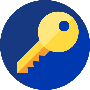 מפתחות להצלחה ביישום התוכנית:קשר הדוק בין התוכנית לאגף החינוך, תוך שיתוף , התייעצות וחשיבה משותפתהתייחסות של מנהלי בתי הספר לתוכנית רתימת ההורים ורכישת אמונם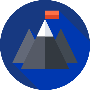 חסמים/אתגרים ביישום המודל:תחלופת עובדים- בעיקר הסטודנטים שמגיעים לשנה- בניית תכנית פיתוח, הכשרות  וליווי אישי יצירת תחושת השייכות והמחוברות רשויות שלא משפתות פעולה באופן המתבקש- בניית תוכנית עבודה שנתית, העברת דיווחים שוטפים, קביעת וועדות היגוי לאורך השנה וסיורים בשטח, יצירת קשרי עבודה שוטפיםתלות בתי הספר בנהלים של כל רשות ראה דוג'- תקופת הקורונה עם הנחיות שונות ומשתנות בניית תוכנית היברידית גמישה המאפשרת מעבר מהיר, בניית יכולות הסתגלות לשינויים וגמישות בתכנית ע"י הכשרות מותאמות, בניית תכוניות אלטרנטיביות מבעוד מועד מדריכים שאינם אנשי חינוך – קשה להם ללמוד במהרה איך להחזיק שיעור, איך לגשת לילד, איך לקדם את הילד מבחינה פדגוגית.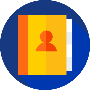 פרטי איש קשר להעמקה ולמידה נוספת:ליאור שוחטמנהל שותפויות אסטרטגיות – "חינוך לפסגות"strategic.manager@e4e.org.il חן אבידור מנהלת אזור מרכז – "חינוך לפסגות"central2@e4e.org.il050-7625200